This form should be completed by a University of Birmingham sponsor in support of an application for contractor parking.  Once complete please e-mail to carparking@bham.ac.uk


1.  Sponsor DetailsName:Job Title:Department:E-mail address:Tel no:

Signature: 2.  Contractor Details

Name of Company:

Address:Name of ongoing Contact:

E-mail address:

Tel No:VAT No:
(Required where an invoice needs to be raised)3.  Contract Details 

Building; Area or Project Name:
Start Date: 						End Date:




Vehicles Requiring Main Campus Access  -  Chargeable @ £250 pa or part thereof

Registration 1 						Registration 2

Registration 3Vehicles Exempt from Charging Signature of staff member authorising exemption:Printed Name:

Job Title: Any amendments / additions to the above vehicles must be advised by the named contact.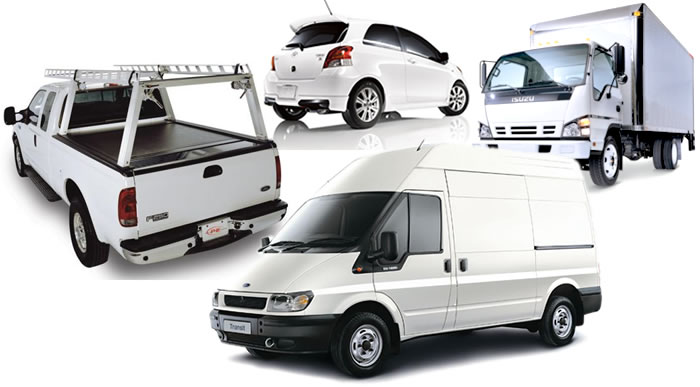 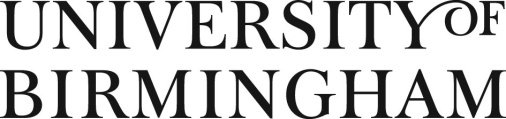 